Филиал Республиканского государственного предприятия на праве хозяйственного ведения «Казгидромет» Министерства экологии и природных ресурсов РК по Западно-Казахстанской области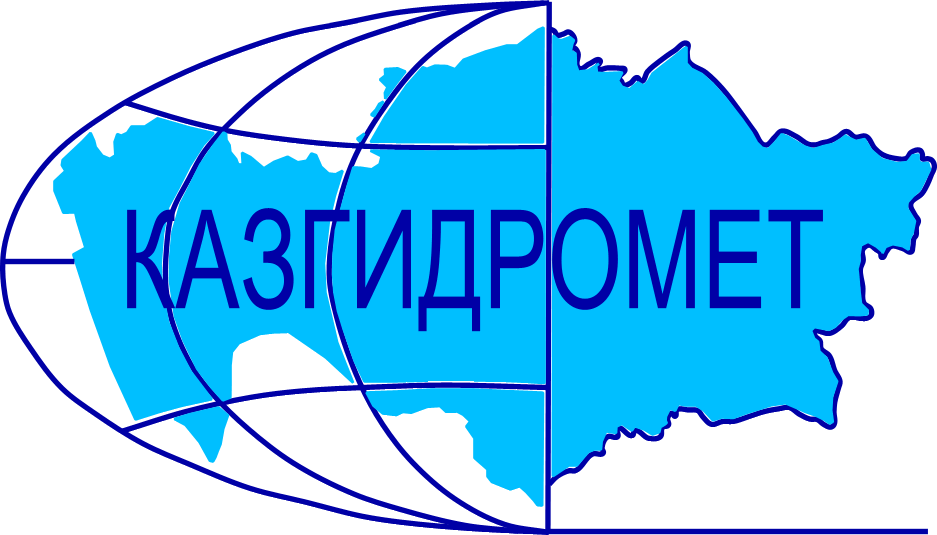 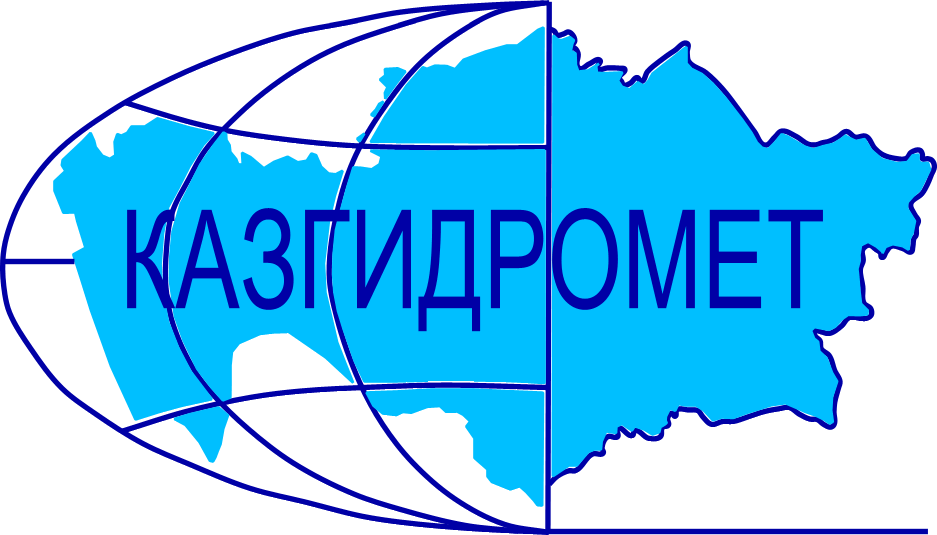 г. Уральск, ул. Жангир хана 61/1Ежедневный гидрологический бюллетень №25 Сведения о состоянии водных объектов Западно - Казахстанской области по данным гидрологического мониторинг на государственной сети наблюдений по состоянию на 8 час. 25 марта 2024 года.В связи с прогнозом осадков в виде дождя, а также дальнейшем повышением температурного фона в период с 25-28 марта 2024 года в Западно-Казахстанской области ожидается интенсивное снеготаяние, формирование талого стока, ослабление ледовых явлений и подъемы уровней воды на реках, при этом возможны разливы и подтопления. Директор филиала             		                                                    Шапанов Т.К.Составила: инженер гидролог                                                                        Супалдьярова А.С.Тел.: 8 (7112) 52-20-23Қазақстан Республикасы Экология және табиғи ресурстар министрлігінің «Қазгидромет» шаруашылық жүргізу құқығындағы республикалық мемлекеттік кәсіпорнының Батыс Қазақстан облысы бойынша филиалыОрал қаласы, Жәңгір хан көшесі, 61/1№25 Күнделікті гидрологиялық бюллетень Мемлекеттік бақылау желісіндегі гидрологиялық мониторинг деректері бойынша  Батыс Қазақстан облысы су нысандарының 2024 жылғы 25 наурыздағы сағат 8-гі  жай-күйі туралы мәліметтер. 2024 жылдың 25-28 наурыз аралығында Батыс Қазақстан облысында жаңбыр түріндегі жауын-шашын болжамына, сондай ақ ары қарай температуралық фонның жоғарылауына байланысты қарқынды қар еру, еріген қар ағындысының қалыптасуы, мұздық құбылыстардың әлсіреуі және өзендерде су деңгейлерінің көтерілуі күтіледі, бұл ретте судың жайылуы және тасқыны болуы мүмкін.Филиал директоры		                                                                  Шапанов Т.К.Орындаған: инженер гидролог                                                                         Супалдьярова А.С.                                                                                                          Тел.: 8 (7112) 52-20-23Название гидрологического постаОпасный уровеньводы, смУровень воды, смИзменение уровня воды за сутки, ±смРасход воды, м³/секСостояние водного объектар.Урал – с.Январцево12501940Ледоставр.Урал – г.Уральск 8501230Вода на льдур.Урал – c.Кушум850163+2Ледяной покров с промоинамир.Урал – c.Тайпак8501340Ледяной покров с промоинамиканал Кушум- с.Кушум800571+1Ледоставр.Илек – с.Чилик (Шыңғырлау)7501570Ледоставр.Шаган – с. Чувашинское1280-1300481-1Ледяной покров с промоинами р.Деркул – с.Таскала520276+1Ледоставр.Деркул – с.Белес600-650235+1Ледоставр.Утва – с. Лубенка (Ақшат)540347+1Ледоставр.Утва – с. Кентубек7003410ЛедоставР.Чижа 1 – с.Чижа 1646318+5Ледоставр.Чижа 2 – с.Чижа 2780536+4Ледоставр.Куперанкаты – с.Алгабас945213+8Лед потемнелр.Шидерты  – с.Аралтобе960224+1Лед потемнелр.Оленты– с.Жымпиты 490-520169+3Лед потемнелр.Бол. Узень – с.Кайынды17004880Ледоставр.Бол. Узень– с.Жалпактал790-8205880Лед тает на местер.Мал. Узень – с.Бостандык6002950Лед тает на местер.Мал. Узень – с.Кошанколь 1200-1300397-1Ледоставр.Быковка– с.Чеботарево (Құрманғазы)810632+1Ледоставр.Рубежка – с.Рубежинское1000192+1Ледяной покров с промоинамиГидрологиялық бекеттердің атауыСудың шектік деңгейі, смСу дең-гейі,смСу деңгейі-нің тәулік ішінде өзгеруі,± смСу шығыны,  м³/секМұз жағдайы және мұздың қалыңдығы, смЖайық өз.  – Январцево ауылы12501940МұзқұрсауЖайық өз.  – Орал қаласы8501230Мұз үстіндегі суЖайық өз. - Көшім ауылы850163+2Мұз жамылғысындағы жылымдарЖайық өз.  – Тайпақ ауылы8501340Мұз жамылғысындағы жылымдарканал өз. - Көшім ауылы800571+1МұзқұрсауЕлек өз.  – Шілік ауылы (Шыңғырлау)7501570МұзқұрсауШаған өз.  – Чувашинское ауылы1280-1300481-1Мұз жамылғысындағы жылымдарДеркөл өз.  – Таскала ауылы520276+1МұзқұрсауДеркөл өз.  – Белес ауылы600-650235+1МұзқұрсауУтва өз. – Лубенка ауылы (Ақшат)540347+1МұзқұрсауУтва өз. –  Кентубек ауылы7003410Мұзқұрсау1- Шежін өз. – 1-Шежін ауылы646318+5Мұзқұрсау2- Шежін өз. – 2-Шежін ауылы780531МұзқұрсауКөпіраңкаты өз. – Алгабас ауылы945213+8Мұз қарайдыШідерті өз. – Аралтөбе ауылы960224+1Мұз қарайдыӨлеңті өз. –  Жымпиты ауылы490-520169+3Мұз қарайдыҚараөзен өз. – Қайыңды ауылы17004880МұзқұрсауҚараөзен өз. –Жалпақтал  ауылы790-8205880Мұз орнында ерудеСарыөзен өз.  – Бостандық ауылы6002950Мұз орнында ерудеСарыөзен өз.– Қошанкөл ауылы1200-1300397-1МұзқұрсауБыковка өз.  – Чеботарево ауылы (Құрманғазы)810632+1МұзқұрсауРубежка өз. – Рубежинское ауылы1000192+1Мұз жамылғысындағы жылымдар